16th Asia-Pacific Training Workshop on EIU (APTW)EIU, Fostering Global Citizenship16-24 August 2016 ㅣSeoul & Inje, Republic of KoreaAPPLICATION FORMAcknowledging the critical importance of preparing educators towards a Culture of Peace, the Asia-Pacific Centre of Education for International Understanding (APCEIU) has been organizing capacity-building training workshops on Education for International Understanding (EIU) for educators. Designed as a “Training of Trainers (TOT)”, the APTW aims to enhance participants’ knowledge, skills, and commitment to EIU and Global Citizenship Education (GCED) and enable them to design and implement EIU/GCED training activities in their local and national contexts.• Date: 16-24 August 2016 (9 days)• Venue: Seoul & Inje, Republic of Korea• Application Eligibility:     1) A minimum 5-year career experience as teacher trainers/educators or in a position to impact on teacher education policies and curriculum development2) Commitment to implement EIU/GCED training workshops within 6 months after the workshop   3) Aptitude to carry out EIU/GCED activities in their local setting  4) English proficiency• Application Deadline: 3 June 2016 	Watch the video of the 15th APTW (2015): https://www.youtube.com/watch?v=Vq6Buvphsyk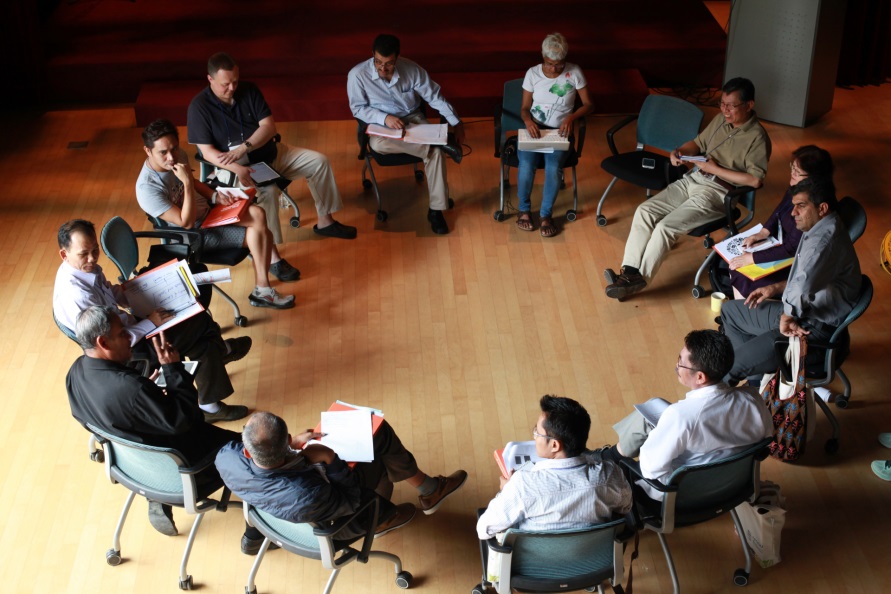 I. BASIC INFORMATION II. CONTACT INFORMATIONIII. STATEMENT OF PURPOSEPlease answer the following questions as precisely as possible. Please bear in mind that all participants will be selected essentially based on the information stated here.1) Why would you like to participate in this workshop? Tell us what motivates you and the reasons to apply for this workshop (maximum 300 words). 2) How will your participation contribute to the promotion of education for a Culture of Peace in your institution/community/country? (maximum 200 words)   3) One of the requirements for eligibility is being a teacher trainer/educator with a minimum of a 5-year career experience OR being in a position to influence curriculum development and teacher education policies if not directly involved in training educators. Regarding to this, please describe your experience as a teacher trainer/educator OR professional in relevant areas in the field of teacher education. (Maximum 500 words)4) The workshop participants are required to implement EIU/GCED training workshops in their local areas within 6 months after the participation of this workshop. In relation to this, please describe your concrete plan for this. Be as specific as possible. (Maximum 500 words)IV. CHECKLISTThank you for completing the application form. Please note that in order to complete the application process, the following documents also need to be sent to ent1@unescoapceiu.org by 3 June 2016:1) A cover letter signed by your nominating organization.2) A brief CV.I understand the application process and will make sure the documents above will be sent to APCEIU by 3 June 2016.Date:                           Signature:                         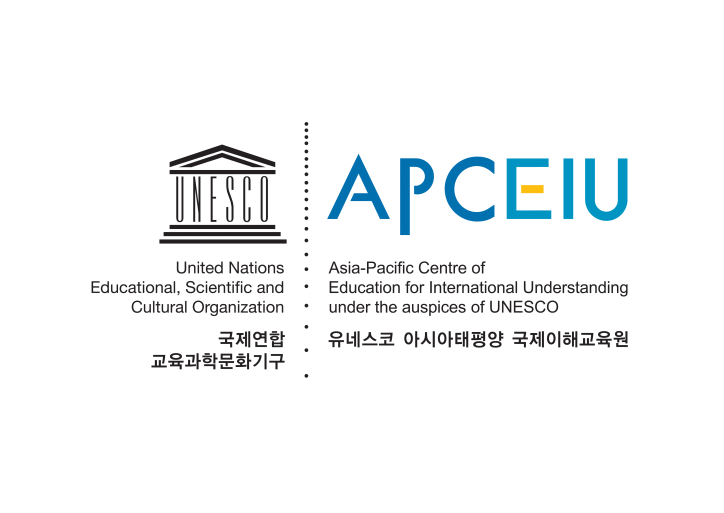 Tel: 82-2-774-3933Fax: 82-2-774-3958E-mail: ent1@unescoapceiu.org www.unescoapceiu.orgFull Nameof applicantFirst Name __________________  Family Name______________________First Name __________________  Family Name______________________First Name __________________  Family Name______________________Date of BirthSex[  ]Female [  ]MaleNationalityAffiliation/ OrganizationName of Organization: Name of Organization: Name of Organization: Affiliation/ OrganizationPosition:Position:Position:Affiliation/ OrganizationPlease describe your current position and job responsibilities:Please describe your current position and job responsibilities:Please describe your current position and job responsibilities:English ProficiencyNote: As the workshop sessions will be delivered in English, participants are required to have good command of spoken and written English.Please check (V) one of the following.[  ] Basic[  ] Intermediate[  ] Fluent [  ]NativeNote: As the workshop sessions will be delivered in English, participants are required to have good command of spoken and written English.Please check (V) one of the following.[  ] Basic[  ] Intermediate[  ] Fluent [  ]NativeNote: As the workshop sessions will be delivered in English, participants are required to have good command of spoken and written English.Please check (V) one of the following.[  ] Basic[  ] Intermediate[  ] Fluent [  ]NativeE-mail AddressPhone Number (Office)Phone Number(Home)Mobile PhoneMailing Address (Office)Mailing Address (Home)